                                                                                                                Załącznik  nr 1INFORMACJA O  HOTELACH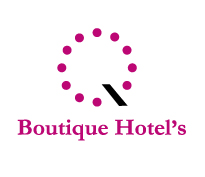 BH Piłsudskiego ul. Piłsudskiego 10/14                 90-051 Łódźrecepcja512 201 090pilsudskiego@hotels24 .com.pl12 pokoi – jedynek30 pokoi – dwójek3 pokoi – trójekBH Piłsudskiego ul. Piłsudskiego 10/14                 90-051 ŁódźManager           Lidia Skwarnecka506 627 240l.skwarnecka@hotels24. com.pl12 pokoi – jedynek30 pokoi – dwójek3 pokoi – trójekBH Rewolucji    ul. Rewolucji 1905 r 8;                     90-273 Łódźrecepcja512 201 080rewolucji@hotels24.com.pl25 pokoi – jedynek32 pokoi – dwójek5 pokoi - trójekBH Rewolucji    ul. Rewolucji 1905 r 8;                     90-273 ŁódźManager Martyna Skalska - Wankiewicz512 998 434m.skalska@hotels24.com.pl25 pokoi – jedynek32 pokoi – dwójek5 pokoi - trójekBH Milionowa ul. Milionowa 25  93-193 Łódźrecepcja512 221 011milionowa@hotes24.com.pl32 pokoi – jedynek24 pokoi – dwójek1 - trójka1 - czwórkaBH Milionowa ul. Milionowa 25  93-193 ŁódźManager          Ewa Kaziów500 735 033e.kaziow@hotels24.co.pl32 pokoi – jedynek24 pokoi – dwójek1 - trójka1 - czwórkaBH Hostel           ul. Stefanowskiego 17                       90-537 Łódźrecepcja512 221 022stefanowskiego@hotels24.com.pl7 pokoi – jedynek17 pokoi - dwójek8 pokoi - trójekBH Hostel           ul. Stefanowskiego 17                       90-537 ŁódźManager Agnieszka Karczewska606 308 890a.karczewska@hotels24.com.pl7 pokoi – jedynek17 pokoi - dwójek8 pokoi - trójekFORMULARZ REZERWACYJNYFORMULARZ REZERWACYJNYFORMULARZ REZERWACYJNYFORMULARZ REZERWACYJNYFORMULARZ REZERWACYJNYFORMULARZ REZERWACYJNYFORMULARZ REZERWACYJNYFORMULARZ REZERWACYJNYFORMULARZ REZERWACYJNYGRAND PRIX – PUCHAR POLSKI  2016                 05 – 06.11.2016GRAND PRIX – PUCHAR POLSKI  2016                 05 – 06.11.2016GRAND PRIX – PUCHAR POLSKI  2016                 05 – 06.11.2016GRAND PRIX – PUCHAR POLSKI  2016                 05 – 06.11.2016GRAND PRIX – PUCHAR POLSKI  2016                 05 – 06.11.2016Numer rezerwacji     ( wypełnia hotel)Numer rezerwacji     ( wypełnia hotel)Nazwa klubu sportowego składającego zapytanie o rezerwację w hotelu:Nazwa klubu sportowego składającego zapytanie o rezerwację w hotelu:Nazwa klubu sportowego składającego zapytanie o rezerwację w hotelu:Nazwa klubu sportowego składającego zapytanie o rezerwację w hotelu:Nazwa klubu sportowego składającego zapytanie o rezerwację w hotelu:Nazwa klubu sportowego składającego zapytanie o rezerwację w hotelu:Nazwa klubu sportowego składającego zapytanie o rezerwację w hotelu:Nazwa klubu sportowego składającego zapytanie o rezerwację w hotelu:Nazwa klubu sportowego składającego zapytanie o rezerwację w hotelu:W imieniu Klubu Sportowego zamawiam rezerwację usług w obiekcie należącym do ……………………….                              w Łodzi na okres Grand Prix – Puchar Polski dla następujących liczby osóbW imieniu Klubu Sportowego zamawiam rezerwację usług w obiekcie należącym do ……………………….                              w Łodzi na okres Grand Prix – Puchar Polski dla następujących liczby osóbW imieniu Klubu Sportowego zamawiam rezerwację usług w obiekcie należącym do ……………………….                              w Łodzi na okres Grand Prix – Puchar Polski dla następujących liczby osóbW imieniu Klubu Sportowego zamawiam rezerwację usług w obiekcie należącym do ……………………….                              w Łodzi na okres Grand Prix – Puchar Polski dla następujących liczby osóbW imieniu Klubu Sportowego zamawiam rezerwację usług w obiekcie należącym do ……………………….                              w Łodzi na okres Grand Prix – Puchar Polski dla następujących liczby osóbW imieniu Klubu Sportowego zamawiam rezerwację usług w obiekcie należącym do ……………………….                              w Łodzi na okres Grand Prix – Puchar Polski dla następujących liczby osóbW imieniu Klubu Sportowego zamawiam rezerwację usług w obiekcie należącym do ……………………….                              w Łodzi na okres Grand Prix – Puchar Polski dla następujących liczby osóbW imieniu Klubu Sportowego zamawiam rezerwację usług w obiekcie należącym do ……………………….                              w Łodzi na okres Grand Prix – Puchar Polski dla następujących liczby osóbW imieniu Klubu Sportowego zamawiam rezerwację usług w obiekcie należącym do ……………………….                              w Łodzi na okres Grand Prix – Puchar Polski dla następujących liczby osóbNazwa hotelu:Zamawiam pakiet 1 lub 2-dniowy ( noclegi z wyżywieniem):Zamawiam pakiet 1 lub 2-dniowy ( noclegi z wyżywieniem):Zamawiam pakiet 1 lub 2-dniowy ( noclegi z wyżywieniem):Zamawiam pakiet 1 lub 2-dniowy ( noclegi z wyżywieniem):Zamawiam pakiet 1 lub 2-dniowy ( noclegi z wyżywieniem):Zamawiam pakiet 1 lub 2-dniowy ( noclegi z wyżywieniem):Zamawiam pakiet 1 lub 2-dniowy ( noclegi z wyżywieniem):Zamawiam pakiet 1 lub 2-dniowy ( noclegi z wyżywieniem):Zamawiam pakiet 1 lub 2-dniowy ( noclegi z wyżywieniem):TERMIN POBYTU (data przyjazdu i wyjazdu)TERMIN POBYTU (data przyjazdu i wyjazdu)ILOŚĆ DÓBILOŚĆ OSÓBRodzaj pokoju    ( jedno-, dwu-, trzyosobowy)ILOŚĆ OSÓB        W POKOJUCENA JEDNOSTKOWA ZA PAKIET          (1 lub 2-dniowy)CENA JEDNOSTKOWA ZA PAKIET          (1 lub 2-dniowy)ŁĄCZNIE    złRazem liczba pokoi:Razem liczba pokoi:Razem liczba pokoi:Razem liczba osób:RAZEMRAZEMOBOWIĄZUJE OPŁATA ZA PAKIET:1 lub 2-dniowy ( bez możliwości rezygnacji z posiłków).PAKIET 1-dniowy obejmuje:1 nocleg, 1 śniadanie ujęte w cenie noclegu, 1 obiad, 1 kolację; od kolacji w dniu przyjazdu do obiadu w dniu wyjazdu;PAKIET  2- dniowy obejmuje:2 noclegi, 2 śniadania ujęte w cenie noclegu , 2 obiady, 2 kolacje; od kolacji w dniu 06.11.2015 do obiadu w dniu 08.11.2015OBOWIĄZUJE OPŁATA ZA PAKIET:1 lub 2-dniowy ( bez możliwości rezygnacji z posiłków).PAKIET 1-dniowy obejmuje:1 nocleg, 1 śniadanie ujęte w cenie noclegu, 1 obiad, 1 kolację; od kolacji w dniu przyjazdu do obiadu w dniu wyjazdu;PAKIET  2- dniowy obejmuje:2 noclegi, 2 śniadania ujęte w cenie noclegu , 2 obiady, 2 kolacje; od kolacji w dniu 06.11.2015 do obiadu w dniu 08.11.2015OBOWIĄZUJE OPŁATA ZA PAKIET:1 lub 2-dniowy ( bez możliwości rezygnacji z posiłków).PAKIET 1-dniowy obejmuje:1 nocleg, 1 śniadanie ujęte w cenie noclegu, 1 obiad, 1 kolację; od kolacji w dniu przyjazdu do obiadu w dniu wyjazdu;PAKIET  2- dniowy obejmuje:2 noclegi, 2 śniadania ujęte w cenie noclegu , 2 obiady, 2 kolacje; od kolacji w dniu 06.11.2015 do obiadu w dniu 08.11.2015OBOWIĄZUJE OPŁATA ZA PAKIET:1 lub 2-dniowy ( bez możliwości rezygnacji z posiłków).PAKIET 1-dniowy obejmuje:1 nocleg, 1 śniadanie ujęte w cenie noclegu, 1 obiad, 1 kolację; od kolacji w dniu przyjazdu do obiadu w dniu wyjazdu;PAKIET  2- dniowy obejmuje:2 noclegi, 2 śniadania ujęte w cenie noclegu , 2 obiady, 2 kolacje; od kolacji w dniu 06.11.2015 do obiadu w dniu 08.11.2015OBOWIĄZUJE OPŁATA ZA PAKIET:1 lub 2-dniowy ( bez możliwości rezygnacji z posiłków).PAKIET 1-dniowy obejmuje:1 nocleg, 1 śniadanie ujęte w cenie noclegu, 1 obiad, 1 kolację; od kolacji w dniu przyjazdu do obiadu w dniu wyjazdu;PAKIET  2- dniowy obejmuje:2 noclegi, 2 śniadania ujęte w cenie noclegu , 2 obiady, 2 kolacje; od kolacji w dniu 06.11.2015 do obiadu w dniu 08.11.2015OBOWIĄZUJE OPŁATA ZA PAKIET:1 lub 2-dniowy ( bez możliwości rezygnacji z posiłków).PAKIET 1-dniowy obejmuje:1 nocleg, 1 śniadanie ujęte w cenie noclegu, 1 obiad, 1 kolację; od kolacji w dniu przyjazdu do obiadu w dniu wyjazdu;PAKIET  2- dniowy obejmuje:2 noclegi, 2 śniadania ujęte w cenie noclegu , 2 obiady, 2 kolacje; od kolacji w dniu 06.11.2015 do obiadu w dniu 08.11.2015DANE KONTAKTOWE ZAMAWIAJĄCEGO (PROSZĘ PODAĆ IMIĘ, NAZWISKO, TELEFON, FAKS, ADRES E-MAILDANE KONTAKTOWE ZAMAWIAJĄCEGO (PROSZĘ PODAĆ IMIĘ, NAZWISKO, TELEFON, FAKS, ADRES E-MAILDANE KONTAKTOWE ZAMAWIAJĄCEGO (PROSZĘ PODAĆ IMIĘ, NAZWISKO, TELEFON, FAKS, ADRES E-MAILDANE KONTAKTOWE ZAMAWIAJĄCEGO (PROSZĘ PODAĆ IMIĘ, NAZWISKO, TELEFON, FAKS, ADRES E-MAILDANE KONTAKTOWE ZAMAWIAJĄCEGO (PROSZĘ PODAĆ IMIĘ, NAZWISKO, TELEFON, FAKS, ADRES E-MAILDANE KONTAKTOWE ZAMAWIAJĄCEGO (PROSZĘ PODAĆ IMIĘ, NAZWISKO, TELEFON, FAKS, ADRES E-MAILDANE KONTAKTOWE ZAMAWIAJĄCEGO (PROSZĘ PODAĆ IMIĘ, NAZWISKO, TELEFON, FAKS, ADRES E-MAILDANE KONTAKTOWE ZAMAWIAJĄCEGO (PROSZĘ PODAĆ IMIĘ, NAZWISKO, TELEFON, FAKS, ADRES E-MAILDANE KONTAKTOWE ZAMAWIAJĄCEGO (PROSZĘ PODAĆ IMIĘ, NAZWISKO, TELEFON, FAKS, ADRES E-MAILDANE DO WYSTAWIENIA FAKTURY VAT:DANE DO WYSTAWIENIA FAKTURY VAT:DANE DO WYSTAWIENIA FAKTURY VAT:DANE DO WYSTAWIENIA FAKTURY VAT:DANE DO WYSTAWIENIA FAKTURY VAT:DANE DO WYSTAWIENIA FAKTURY VAT:DANE DO WYSTAWIENIA FAKTURY VAT:DANE DO WYSTAWIENIA FAKTURY VAT:DANE DO WYSTAWIENIA FAKTURY VAT:Płatność w wysokości 100% nastąpi przed zakwaterowaniem w terminie wskazanym przez Recepcję  Hotelu w potwierdzeniu rezerwacji. Płatność nastąpi: przelewem, kartą płatniczą, gotówką. Za usługi nie wymienione w zamówieniu, a domówione przez Gości hotelowych podczas pobytu dokonują Goście w recepcji hotelu. Warunki zmian i rezygnacji zostaną przesłane wraz z potwierdzeniem rezerwacji przez recepcję Hotelu. Parking samochodowy dla gości hotelowych bezpłatnie.Płatność w wysokości 100% nastąpi przed zakwaterowaniem w terminie wskazanym przez Recepcję  Hotelu w potwierdzeniu rezerwacji. Płatność nastąpi: przelewem, kartą płatniczą, gotówką. Za usługi nie wymienione w zamówieniu, a domówione przez Gości hotelowych podczas pobytu dokonują Goście w recepcji hotelu. Warunki zmian i rezygnacji zostaną przesłane wraz z potwierdzeniem rezerwacji przez recepcję Hotelu. Parking samochodowy dla gości hotelowych bezpłatnie.Płatność w wysokości 100% nastąpi przed zakwaterowaniem w terminie wskazanym przez Recepcję  Hotelu w potwierdzeniu rezerwacji. Płatność nastąpi: przelewem, kartą płatniczą, gotówką. Za usługi nie wymienione w zamówieniu, a domówione przez Gości hotelowych podczas pobytu dokonują Goście w recepcji hotelu. Warunki zmian i rezygnacji zostaną przesłane wraz z potwierdzeniem rezerwacji przez recepcję Hotelu. Parking samochodowy dla gości hotelowych bezpłatnie.Płatność w wysokości 100% nastąpi przed zakwaterowaniem w terminie wskazanym przez Recepcję  Hotelu w potwierdzeniu rezerwacji. Płatność nastąpi: przelewem, kartą płatniczą, gotówką. Za usługi nie wymienione w zamówieniu, a domówione przez Gości hotelowych podczas pobytu dokonują Goście w recepcji hotelu. Warunki zmian i rezygnacji zostaną przesłane wraz z potwierdzeniem rezerwacji przez recepcję Hotelu. Parking samochodowy dla gości hotelowych bezpłatnie.Płatność w wysokości 100% nastąpi przed zakwaterowaniem w terminie wskazanym przez Recepcję  Hotelu w potwierdzeniu rezerwacji. Płatność nastąpi: przelewem, kartą płatniczą, gotówką. Za usługi nie wymienione w zamówieniu, a domówione przez Gości hotelowych podczas pobytu dokonują Goście w recepcji hotelu. Warunki zmian i rezygnacji zostaną przesłane wraz z potwierdzeniem rezerwacji przez recepcję Hotelu. Parking samochodowy dla gości hotelowych bezpłatnie.Płatność w wysokości 100% nastąpi przed zakwaterowaniem w terminie wskazanym przez Recepcję  Hotelu w potwierdzeniu rezerwacji. Płatność nastąpi: przelewem, kartą płatniczą, gotówką. Za usługi nie wymienione w zamówieniu, a domówione przez Gości hotelowych podczas pobytu dokonują Goście w recepcji hotelu. Warunki zmian i rezygnacji zostaną przesłane wraz z potwierdzeniem rezerwacji przez recepcję Hotelu. Parking samochodowy dla gości hotelowych bezpłatnie.Płatność w wysokości 100% nastąpi przed zakwaterowaniem w terminie wskazanym przez Recepcję  Hotelu w potwierdzeniu rezerwacji. Płatność nastąpi: przelewem, kartą płatniczą, gotówką. Za usługi nie wymienione w zamówieniu, a domówione przez Gości hotelowych podczas pobytu dokonują Goście w recepcji hotelu. Warunki zmian i rezygnacji zostaną przesłane wraz z potwierdzeniem rezerwacji przez recepcję Hotelu. Parking samochodowy dla gości hotelowych bezpłatnie.Płatność w wysokości 100% nastąpi przed zakwaterowaniem w terminie wskazanym przez Recepcję  Hotelu w potwierdzeniu rezerwacji. Płatność nastąpi: przelewem, kartą płatniczą, gotówką. Za usługi nie wymienione w zamówieniu, a domówione przez Gości hotelowych podczas pobytu dokonują Goście w recepcji hotelu. Warunki zmian i rezygnacji zostaną przesłane wraz z potwierdzeniem rezerwacji przez recepcję Hotelu. Parking samochodowy dla gości hotelowych bezpłatnie.Płatność w wysokości 100% nastąpi przed zakwaterowaniem w terminie wskazanym przez Recepcję  Hotelu w potwierdzeniu rezerwacji. Płatność nastąpi: przelewem, kartą płatniczą, gotówką. Za usługi nie wymienione w zamówieniu, a domówione przez Gości hotelowych podczas pobytu dokonują Goście w recepcji hotelu. Warunki zmian i rezygnacji zostaną przesłane wraz z potwierdzeniem rezerwacji przez recepcję Hotelu. Parking samochodowy dla gości hotelowych bezpłatnie.